Chalet bois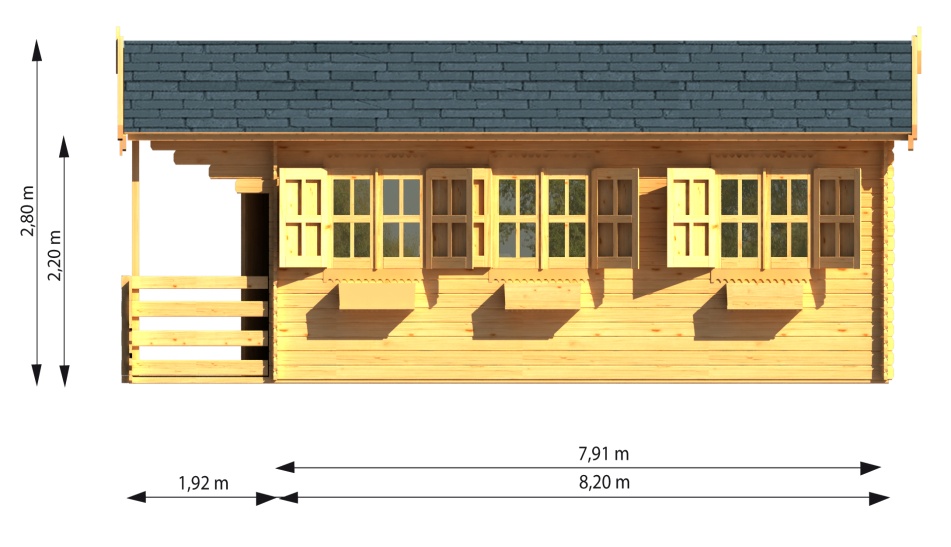 66 mm  Ref :HIDRA 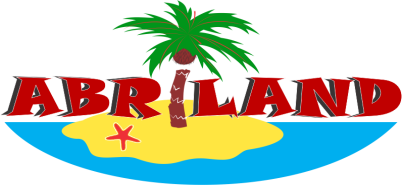 - 4 chambres-matière                                 pin du Nord sec-èpaisseur                               66 mm  -sol                                           516x820cm+ 192 cm terasse-interieures                             4,87x7.91m-hauteur faitage                     2.8 m-hauteur paroi                        2.2 m-plancher inclus èpaisseur   20 mm-lambri  toit èpaisseur           20 mm-avancée toit                           192 cm-porte double     161x187cm  3 portes simple 70x192cm   5 fenêtres 138x101cm   1 fenêtre 63x60cm-double vitrage  -surface toiture                        62 m²-couverture inclus onduchappe rouge 2.8 mm garantie 7 ans